“RUTA DE SAN PABLO” ATENAS Y 7 DIAS CRUCERO “STEPAS OF SAINT PAUL”9 días / 8 nochesSALIDAS INDIVIDUALESITINERARIODIA 01.- viernes - ATENASLlegada al aeropuerto de Atenas y traslado al hotel. Alojamiento.DIA 02.-SABADO- ATENAS -Visita de la Ciudad ½Dia - 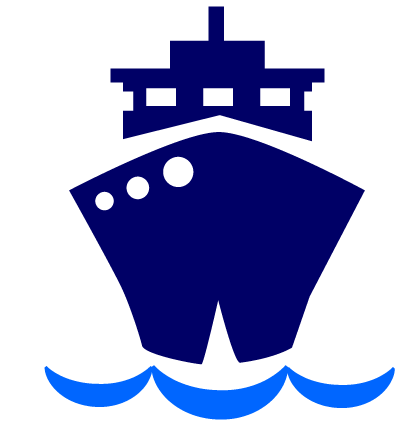 Desayuno. Salida para realizar la Visita de Ciudad ½ Día: Acrópolis y Panorámica de Atenas. El Partenón, símbolo clásico de la  arquitectura, construido totalmente en mármol blanco. El Partenón es  el mayor templo erigido en honor a la diosa Atenea. Cercano al Parthenon se encuentra el pequeño Templo de Erechyhion con esculturas de preciosas doncellas sosteniendo el techo del porche. El Tour panorámico nos lleva a la Tumba del soldado desconocido-custodiada por “evzones” vestidos con la tradicional vestimenta, el Parlamento, el Palacio Presidencial y el Estadio Panathinaikon, donde se celebran los primeros Juegos Olímpicos de la era moderna en el año 1896. Seguidamente iremos hacia la Biblioteca, la Academia y la Universidad, tres edificios representativos de la arquitectura del siglo XIX mezclada con la influencia clásica. El Tour pasa por la Plaza Syntagma donde se encuentra el centro cultural y de negocios. Traslado al puerto de Pireo para embarcar y comenzar el Crucero de 7 días por lugares religiosos, cristianos de Grecia y Turquía. Pensión completa a bordo.DIA 03.-DOMINGO – thessaloniki Llegada a las 08:00hrs y salida a las 18:00hrs. *Excursión incluida* al Moni Vlatadon & Vería. Pensión completa a bordo.DIA 04.- LUNES -kavalaLlegada a Kavala a las 08:00hrs y salida a las 16:00hrs. Posibilidad de realizar excursiones opcionales de interés religioso y cultural histórico. Pensión completa a bordo.DIA 05.-MARTES – ESTAMBULLlegada a las 09:30hrs y salida a las 20:00hrs. Posibilidad de realizar excursiones opcionales de interés religioso y cultura histórica. Pensión completa a bordo.  DIA 06.- MIERCOLES - dikiLi  Llegada a las 12:00hrs y salida a las 20:00hrs. Posibilidad de realizar excursiones opcionales muy interesantes. Pensión completa a bordo. DIA 07.- JUEVES - kusAdaSi Llegada a las 08:00hrs y salida a las 23:30hrs. *Excursión incluida en Antigua Efeso y Mileto. Pensión completa a bordoDIA 08.-VIERNES – patmos Llegada a Patmos a las 07:00hrs. Posibilidad de visitar el Monasterio de San Juan y la gruta del Apocalipsis. Pensión completa a bordoDIA 09.- SABADO – PIREO – ATENAS Regreso al puerto de Pireo. Después del desayuno, desembarque y traslado al Aeropuerto.   Fin del Servicio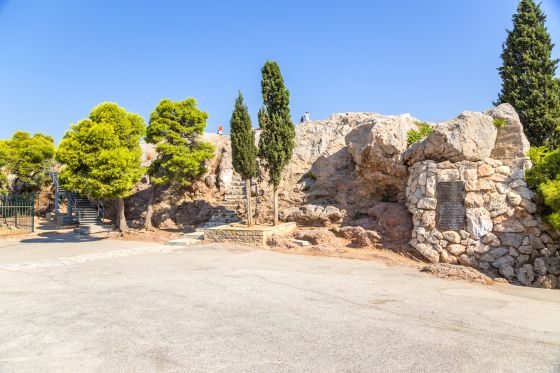 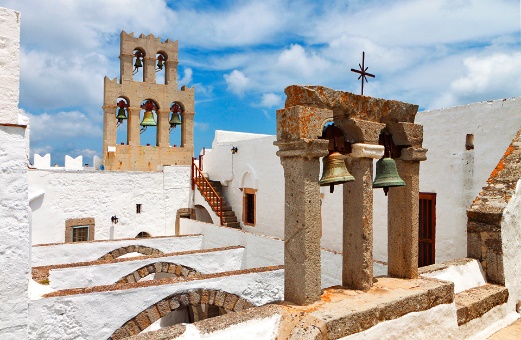 PROGRAMAS DE CRUCEROS 2021 PRECIOS  POR PERSONA EN USDPRECIOS SUJETOS A CAMBIO SIN PREVIO AVISO Y SUJETOS A DISPONIBILIDADINCLUYE:Traslados Apto/Htl/Puerto/Apto en Atenas (3 traslados)1 noche en Atenas en régimen de alojamiento y desayunoVisita ½ Dia: panorámica de Atenas y visita al recinto Acrópolis, con guía en español y entradasCrucero 7 días por Grecia y Turquía en régimen All Inclusive: paquete de bebidas, 2 excursiones (arriba mencionadas) en Crucero animación a bordo.NO INCLUYE:Tasas Portuarias & Propinas que están indicadas en la tabla de tarifas se carga automáticamente con la confirmación de la reserva de camarote.Todos los extras, así como, extra-bebidas, excursiones opcionales fuera de las incluidas, según crucero, gastos de orden personal u otros no señalados como incluidos.Extra personales ni cualquier otro servicio no mencionadoImpuestos de alojamiento.Notas: Niño: 0-1 año gratis Niño: 2-11 años, descuentosTodos los niños: 0-11 años pagan tasasNOTAS IMPORTANTES PARA LOS CRUCEROS 1) Se requiere visado con entradas Múltiple Schenge de algunos países determinados.2) Todos los itinerarios están sujetos a posibles cambios sin previo aviso. El orden de los lugares a visitar puede sufrir variaciones sobre el programa original por circunstancias ajenas a nuestra voluntad. En caso de no haber disponibilidad en los hoteles mencionados se utilizarán hoteles similares. Excursiones y tours: Los tours incluyen autobús con aire acondicionado y guía profesional en español. Todas las excursiones y visitas no mencionadas en el "Los precios incluyen" no se incluyen en los paquetes y son opcionales. Lo que se incluye en cada paquete está especificado en el apartado “Servicios Incluidos en el Programa”.Normas y condiciones del Viaje 1)Cualquier incapacidad, física o mental, que requiera atención o tratamiento especial deberá ser notificada en el momento de la solicitud de la reserva.  2)Es permitida una maleta de tamaño normal en los buses y taxis que se utilizan para los traslados. 3)Los clientes deben tener su pasaporte en vigor, así como los visados necesarios. Precios Todos los precios mencionados, están sujetos a cambios sin previo aviso debido a: aumento de los impuestos estatales, tasas, aumento de los precios de las entradas en lugares arqueológicos y museos, aumento de los precios de los combustibles, fluctuación del cambio monetario, cambios de precios de los hoteles y de las compañías marítimas. Las propinas en los cruceros son obligatorias, en los demás servicios son voluntarias.Pagos para los PAQUETES Atenas y ToursEl pago deberá ser depositado 30 días antes de la llegada del cliente. Las reservas hechas con plazo inferior a los 30 días antes de la fecha de llegada del cliente deberán ser acompañadas por el pago total de la misma. En el caso de no recibir el depósito o el pago final en el momento indicado, la reserva será automáticamente cancelada. Los pagos se tendrán que realizar con transferencias bancarias. § POLITICA DE CANCELACION para Reservas con Atenas y Tours44 - 31 días antes de la salida: 20% gastos de cancelación (pérdida del depósito)30 - 16 días antes de la salida: 50% gastos de cancelación  15 - 08 días antes de la salida: 75% gastos de cancelación  07 días o menos antes de la salida: 100% gastos de cancelación Pagos para los PAQUETES CON CRUCERO3.  POLITICA DE CANCELACION para reservas con Crucero: La cancelación de reserva está sujeta a las siguientes penalidades:Atención al clienteLas oficinas en destino están abiertas de Lunes a Viernes desde las 09.00hs a las 18.00hs. Fuera del horario de oficina contamos con un número de teléfono de emergencia funcionando las 24 horas, para poder asistir a nuestros clientes en cualquier momento del día o de la noche y resolver cualquier tipo de problema que pueda presentarse. Cualquier incidencia que no sea comunicada a nuestro personal, en el momento que se produzca, no nos darán la oportunidad de ser tratados con la atención necesaria, por lo que no podrán ser consideradas en el caso de que sean reclamadas después de la salida del cliente. Responsabilidades Operadora Turística y/o sus representantes actúan como agentes entre el cliente y las operadoras locales, tanto para los servicios marítimos como terrestres, hoteles, cruceros, y compañías de transportes relacionadas con las reservas hechas a través de la Operadora. La responsabilidad de la Operadora y/o sus representantes es limitada. La Operadora y/o sus representantes no aceptan ninguna responsabilidad en caso de daño, perjuicio, accidente y causas producidas por fuerza mayor. La Operadora y/o sus representantes no serán responsables de ningún problema consular, político o militar, creado voluntaria o involuntariamente por el pasajero o cualquier otra persona por cualquier motivo. La Operadora no es responsable por la falta o deficiencia del propietario del hotel o de sus empleados o se reserva directo o se declina o cancela la participación de una persona en un determinado tour si fuera necesario por cualquier razón. La solicitud de la reserva y la recepción de su pago representa la aceptación de las condiciones anteriormente mencionadas.PRECIOS SUJETOS A CAMBIO SIN PREVIO AVISO Y SUJETOS A DISPONIBILIDADTEMPORADAS BASE LAS FECHAS DE SALIDAS DEL CRUCEROTEMPORADAS BASE LAS FECHAS DE SALIDAS DEL CRUCEROTEMPORADAS BASE LAS FECHAS DE SALIDAS DEL CRUCEROPERIODO AOCTUBRE (16) / NOVIEMBRE (13)7 DAY Cruise "STEPS OF SAIN PAUL"Barco: CELESTYAL CRYSTALPIRAEUS-PIRAEUSOCTOBER 16NOVEMBER 137 DAY Cruise "STEPS OF SAIN PAUL"Barco: CELESTYAL CRYSTALPIRAEUS-PIRAEUSOCTOBER 16NOVEMBER 137 DAY Cruise "STEPS OF SAIN PAUL"Barco: CELESTYAL CRYSTALPIRAEUS-PIRAEUSOCTOBER 16NOVEMBER 137 DAY Cruise "STEPS OF SAIN PAUL"Barco: CELESTYAL CRYSTALPIRAEUS-PIRAEUSOCTOBER 16NOVEMBER 13DAYPORTSARR.DEPT.SATATHENS (PIRAEUS),Greece-17:00SUNTHESSALONIKI, Greece08:0020:00MONKAVALA, Greece08:0016:00TUEISTANBUL, Turkey09:3020:00WEDDIKILI, Turkey12:0020:00THUKUSADASI, Turkey08:0023:30FRIPATMOS, Greece07:0018:30SATATHENS (PIRAEUS), Greece06:00-BASICOBASICOBASICOSELECCIONSELECCIONSELECCIONLUJOLUJOLUJOLUJO PLUSLUJO PLUSLUJO PLUSCrucero cat. IACrucero cat. IACrucero cat. IACrucero cat. IACrucero cat. IACrucero cat. IACrucero cat. XACrucero cat. XACrucero cat. XACrucero cat. XDCrucero cat. XDCrucero cat. XDTEMPORADASGLDBLTPLSGLDBLTPLSGLDBLTPLSGLDBLTPLPERIODO   A3,2742,4232,1503,3842,4202,1874,0262.9542,5194,6133,3912,838   TASAS DE EMBARQUE & PROPINAS OBLIGATORIAS SE PAGAN CON LA RESERVA: $ 377 USD por persona(no son comisionables)   TASAS DE EMBARQUE & PROPINAS OBLIGATORIAS SE PAGAN CON LA RESERVA: $ 377 USD por persona(no son comisionables)   TASAS DE EMBARQUE & PROPINAS OBLIGATORIAS SE PAGAN CON LA RESERVA: $ 377 USD por persona(no son comisionables)   TASAS DE EMBARQUE & PROPINAS OBLIGATORIAS SE PAGAN CON LA RESERVA: $ 377 USD por persona(no son comisionables)   TASAS DE EMBARQUE & PROPINAS OBLIGATORIAS SE PAGAN CON LA RESERVA: $ 377 USD por persona(no son comisionables)   TASAS DE EMBARQUE & PROPINAS OBLIGATORIAS SE PAGAN CON LA RESERVA: $ 377 USD por persona(no son comisionables)   TASAS DE EMBARQUE & PROPINAS OBLIGATORIAS SE PAGAN CON LA RESERVA: $ 377 USD por persona(no son comisionables)   TASAS DE EMBARQUE & PROPINAS OBLIGATORIAS SE PAGAN CON LA RESERVA: $ 377 USD por persona(no son comisionables)   TASAS DE EMBARQUE & PROPINAS OBLIGATORIAS SE PAGAN CON LA RESERVA: $ 377 USD por persona(no son comisionables)   TASAS DE EMBARQUE & PROPINAS OBLIGATORIAS SE PAGAN CON LA RESERVA: $ 377 USD por persona(no son comisionables)   TASAS DE EMBARQUE & PROPINAS OBLIGATORIAS SE PAGAN CON LA RESERVA: $ 377 USD por persona(no son comisionables)   TASAS DE EMBARQUE & PROPINAS OBLIGATORIAS SE PAGAN CON LA RESERVA: $ 377 USD por persona(no son comisionables)   TASAS DE EMBARQUE & PROPINAS OBLIGATORIAS SE PAGAN CON LA RESERVA: $ 377 USD por persona(no son comisionables)  SUPLEMENTO POR CABINA EXTERIOR (PARA BASICO Y SELECCIΟΝ)(no es comisionable)PRECIO POR PERSONAEN USDSGLDBLTPL  SUPLEMENTO POR CABINA EXTERIOR (PARA BASICO Y SELECCIΟΝ)(no es comisionable)PRECIO POR PERSONAEN USD$ 332 $ 255 $ 167 7 DIAS STEPS OFSAINT PAULBebidas & 2 excursiones incluidas en el precio de la persona :THS - 05  Ø Moni Vlatadon & Veria (Berroia)KUS - 08Antigua Efeso y MiletoFECHA DE RESERVADEPOSITO segun cruceroDEPOSITO segun cruceroPAGO TOTAL60 días antes de la salidaEUR  300 por cabinaa ser pagado a más tardar 14 días calendario a partir de la fecha de reserva30 dias antes de la salida60-45 días antes de la salidaEUR 300 por cabinaa ser pagado a más tardar 7 días calendario a partir de la fecha de reserva30 dias antes de la salida44-15 días antes de la salidaEUR 300 por cabinaa ser pagado a más tardar 3días calendario a partir de la fecha de reserva15 dias antes de la salida14-0 días antes de la salidaDada la proximidad de la fechano se aplica politica de depositosPago completo / liquidacióncon la confirmación de reservaSegún días antes de la salida:Gastos de cancelación por persona> 90  diasSin gastos/reembolso total89 - 30 diasPérdida de depósito29 dias ó menos 100% del precio total del Crucero (excluidas tasas portuarias & propinas)